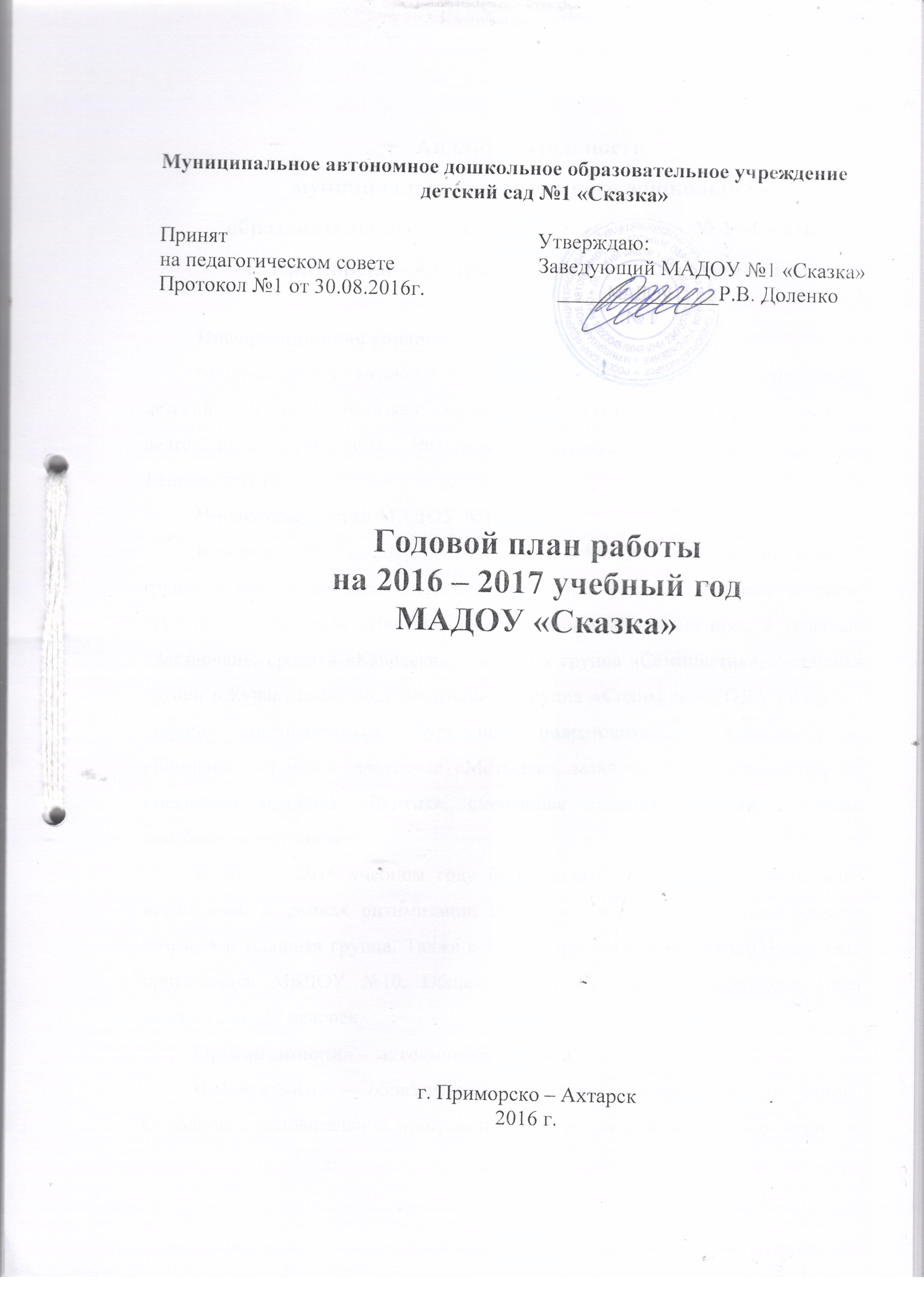 Анализ деятельностимуниципального автономного дошкольного образовательного учреждения детский сад № 1 «Сказка» г. Приморско - Ахтарска за 2015 - 2016  учебный год.Информационная справкаМуниципальное автономное дошкольное образовательное учреждение детский сад № 1 «Сказка» осуществляет воспитательно-образовательную деятельность с 1981 года.  Находится по адресу: ул. Братская, дом 67, ул. Ленина, дом 46. Численный состав МАДОУ №1В течение 2015 – 2016 учебного года в МАДОУ функционировало 17 групп: 1 группа раннего возраста «Лапушки», 2 группа раннего возраста «Пчелки», 1 младшая «Неваляшки», 2 младшая «Колокольчик», 3 младшая «Звездочки», средняя «Капелька», 1 старшая группа «Семицветик», 2 старшая группа «Журавушка», подготовительная группа «Солнышко», ОДА «Радуга», старшая логопедическая «Буратино», подготовительная логопедическая «Ромашка», старшая санаторная «Мотылек», младшая санаторная «Ягодка», смешанная младшая «Лунтик», смешанная старшая «Фиксики», группа семейного воспитания. В 2015 – 2016 учебном году была закрыта первая группа семейного воспитания. В рамках оптимизации открылось две группы: группа раннего возраста и младшая группа. Также с 1 сентября 2015 года к МАДОУ №1 был присоединен МБДОУ №10. Общая численность детей, посещающих наш детский сад 338 человек.Организационно – методическая работа.Воспитательно – образовательный процесс выстраивается на основе Основной образовательной программы ДОУ, разработанной в соответствии с федеральным государственным образовательным стандартом на основе примерной комплексной программы «Детство» под редакцией Бабаевой Т.И., Михайловой З.И., Гоберидзе А.Г.В практической деятельности педагоги МАДОУ внедряют парциальные программы и технологии:«Примерная программа коррекционно – развивающей работы в логопедической группе для детей с общим недоразвитием речи» Н.В. Нищевой;«Основы безопасности жизнедеятельности детей дошкольного возраста» Р.В. Стёркиной, О.Л. Князевой;«Конструирование и художественный труд» Л.Б. Куцаковой;«Наш дом – природа» Н.А. Рыжовой;«Азбука общения» Л.П. Шипициной;«Занятия по развитию речи в детском саду» О.С. Ушаковой;«Цветные ладошки» И.А. Лыковой;«Ритмическая мозаика», «Топ – хлоп, малыши» А.И. Бурениной.Основными приоритетными направлениями в образовательной деятельности являются:- Физкультурно – оздоровительное развитие;- Социально – нравственное развитие;- Экологическое развитие. Задачами на 2015 – 2016 учебный год в связи с поставленной целью являлись:Стимулировать развитие у педагогов проектировочных, творческих, интеллектуальных профессиональных знаний и умений через нетрадиционные формы методической работы, ориентируя их на организацию образовательного процесса в соответствии с ФГОС ДО. Оптимизировать педагогический процесс посредством внедрения проблемно-поисковых, познавательно-исследовательских технологий интеллектуального развития детей.  Активизировать работу педагогов по повышению качества развития речевых навыков дошкольников посредством активного ознакомления их с детской литературой. Организовывать взаимодействие педагогов и родителей по формированию у детей убеждений и привычек к здоровому образу жизни, сохранению психологического здоровья через обеспечение двигательного режима в контексте современных государственных образовательных стандартов дошкольного образования.Работа по реализации годовых задач осуществлялась по следующим направлениям:Работа с воспитанниками с целью их разностороннего развития;Повышение квалификации и педагогической компетентности педагогов;Работа с родительской общественностью и повышение педагогической компетентности родителей;Организация (совершенствование) предметно – развивающей среды.Все мероприятия, предусмотренные в годовом плане, были выполнены. Повысился уровень активности родителей. Воспитателями регулярно проводится работа по привлечению родительской общественности к жизни ДОУ. Сами же воспитатели регулярно повышают свой уровень компетентности, проходя курсы повышения квалификации, занимаясь самообразованием и принимая участие в конкурсах различного уровня.Результаты деятельности ДОУС целью выполнения поставленных задач в МАДОУ №1 был проведен ряд мероприятий.Для выполнения первой годовой задачи: стимулировать развитие у педагогов проектировочных, творческих, интеллектуальных профессиональных знаний и умений через нетрадиционные формы методической работы, ориентируя их на организацию образовательного процесса в соответствии с ФГОС ДО, были проведены семинары, мастер – классы, консультации. В результате проведенной работы по данному направлению педагогический коллектив сада повысил свой уровень компетентности. В воспитательно-образовательной деятельности воспитатели осуществляют целостный педагогический процесс, создают развивающую среду в группе и на площадке, обеспечивают охрану жизни и здоровья детей. Педагогический состав владеет умениями результативно формировать знания, умения и навыки в соответствии с образовательной программой, способен руководить основными видами деятельности дошкольников, успешно взаимодействует с дошкольниками.Учебно-методическая деятельность воспитателя строится на планировании воспитательно-образовательной работы; проектировании педагогической деятельности на основе анализа достигнутых результатов. Специалисты владеют знаниями образовательной программы и методиками развития разных видов деятельности детей; владеют технологиями исследования, педагогического мониторинга, воспитания и обучения детей.В социально-педагогической деятельности воспитатели владеют знаниями об основных документах, о правах ребенка и обязанностях взрослых по отношению к детям; правомерно ведут разъяснительную педагогическую работу с родителями.В результате работы по решению второй годовой задачи был оптимизирован педагогический процесс посредством внедрения проблемно-поисковых, познавательно-исследовательских технологий интеллектуального развития детей. В группах активно велась работа по исследовательской и познавательной деятельности. Воспитанники с удовольствием наблюдали и фиксировали изменения в природе, ставили эксперименты с различными материалами. Большой заслугой в данной области стало то, что познавательный интерес детей был не ограничен только стенами детского сада. Родители с удовольствием поддерживали проводимую работу и продолжали ее вместе с детьми в домашних условиях.Для выполнения третьей годовой задачи: активизировать работу педагогов по повышению качества развития речевых навыков дошкольников посредством активного ознакомления их с детской литературой, педагогическому составу было предложено принять участие в проектной деятельности с детьми, пополнить литературные уголки. Воспитательский состав ДОУ приложил все усилия для реализации данной цели. Развивающая среда групп была пополнена тематическими пособиями, книгами и играми для успешного развития дошкольников.Решая четвертую задачу активно велась работа в тесном взаимодействии инструктора ФК, педагога – психолога, медика, воспитателей и родителей. Учитывая специфику работы детского сада, а именно наличие группы ОДА, санаторных групп и групп раннего возраста необходимо в годовом планировании предусматривать регулярную работу по повышению уровня физической подготовленности детей и снижению заболеваемости. В работе ДОУ немаловажно прививать детям культуру родного края и страны, с этой целью в годовой план были внесены праздники, досуги и развлечения. Традиционные мероприятия детского сада были проведены в запланированные сроки. Отметим, что все педагоги, в том числе младшие воспитатели, активно участвовали в подготовке и проведении данных мероприятий как в своей, так и в других группах. Особенно успешно уже второй год проходит мероприятие, посвященное празднованию Дня Победы. В нем участвуют дети старших и подготовительных групп, представляя войска РФ.Организация дополнительных услугХарактеристика педагогических кадров.В МАДОУ №1 43 педагогических работника из них: 31 воспитатель, 1 старший воспитатель, 4 музыкальных руководителя, 1 инструктор по ФК, 3 учителя – логопеда, 2 педагога – психолога, 1 социальный педагог. В отчетный период в ДОУ пришли работать 6 молодых специалистов.Образовательный уровень педагогов.В 2015 – 2016 учебном году 2 педагога обучаются в «Лениградском социально – педагогическом колледже» ст. Ленинградская. 1 помощника воспитателя обучаются в «Лениградском социально – педагогическом колледже» ст. Ленинградская.Всего 24 педагога имеют высшее педагогическое образование и 19 среднее профессиональное.Стаж педагогической деятельности.До 5 лет имеют педагогический стаж 8 человек, от 5 до 20 лет – 26 человек, более 20 лет – 9 человек.Аттестация педагогов МАДОУ.В 2015 – 2016 учебном году прошли курсы повышения квалификации – 5 педагогов.На высшую категорию аттестовался 1 воспитатель. Двое педагогов, которые планировали подать заявление на внеочередную аттестацию решили продолжить свою работу и пройти аттестацию в 2016 – 2017 учебном году.Вывод: Аттестация педагогов проводится в соответствии с планом. Все педагоги, подавшие заявления, успешно аттестованы в соответствии с заявленной категорией. Наблюдается уменьшение педагогов без квалификационной категории. Причиной, по которой у педагогов отсутствует квалификационная категория, является – принятие новых педагогических работников, имеющих небольшой стаж работы.Организационно – педагогические мероприятия по реализации годовых задач.1. Выполнение запланированных мероприятий:2. Участие в конкурсах:Педагоги активно участвуют в конкурсах различного уровня, выступают на методических объединениях, публикуют свои разработки в сети интернет, сборниках.Вывод: В целях успешного достижения задач образовательной деятельности учреждения, повышения уровня профессиональной компетентности педагогов, в течение отчётного года велась целенаправленная, планомерная методическая работа по внедрению в работу педагогов достижений психолого – педагогической науки передового педагогического опыта, работа по повышению профессионального мастерства и развитию творчества педагогов. Используются разнообразные формы методической работы: семинары – практикумы, логопедические практикумы, круглые столы, мастер – классы, смотры, тренинги, анкетирование, консультирование. Педагоги объединяются в творческие группы для разработки определённых направлений деятельности.Деятельность экспериментальной муниципальной площадкиВ учреждении ведет свою работу экспериментальная площадка. В отчётном году разработаны и внедрены новые проекты в рамках экспериментальной деятельности по речевому и интеллектуальному развитию детей:«Экологическое воспитание детей посредствам художественно – эстетического развития» «Крылатые выражения»«В гостях у сказки»«Развитие связной речи детей логопедической группы в экспериментально – поисковой деятельности»«Использование инновационных образовательных технологий в развитии речи детей младшего дошкольного возраста»«Будит ласково весна, всю природу ото сна»«В гости в страну фей»«Сказки о главном»«Учиться в школе – готов!» «Семейные истории»«Активизация словаря у дошкольников 5-6 лет с общим недоразвитием речи через использование подвижных игр с использованием регионального компонента» «Спешите делать добро»Данные инновационные проекты были представлены на районной выставке педагогического мастерства и отмечены комиссией. Не смотря на достаточно высокие успехи в реализации направления работы по речевому развитию детей останавливать работу над этим направлением не стоит, так как при проведении диагностики детей средних групп учителями – логопедами, выяснилось, что большая часть детей имеют проблемы в своем речевом развитии. Решено активизировать работу по данному направлению через ознакомление детей с художественной литературой.Работа с молодыми педагогамиВ 2015 – 2016 году на работу пришло 6 педагогов из них 4 не имеющих опыта работы. С целью сформировать профессионально – адаптированного компетентного молодого специалиста по данному направлению велась работа. Молодые педагоги получали помощь от более опытных коллег в виде консультаций, мастер – классов, привлекались к участию в мероприятиях ДОУ.Все мероприятия велись согласно плана работы с молодыми специалистами.Вывод: В МАДОУ ведётся активная работа по оказанию помощи начинающим педагогам, помимо консультаций проводится контроль, педагоги имеют возможность посещать открытые мероприятия, проводимые опытными педагогами. Необходимо продолжать работу над формированием компетенций у молодых педагогов.Мониторинг физического развития детейВ течении года активно велась работа по физическому развитию детей. Проводимая работа решала следующие задачи: Обогащение двигательного опыта детей разнообразным содержанием упражнений, привлечение их к участию в совместных подвижных играхРазвитие двигательных навыков и качеств, обучение правильным способам выполнения основных видов движенияСохранение и укрепление здоровья детей и формирование у них привычки к здоровому образу жизниРаспространение педагогического опыта и пропаганда ЗОЖ среди родителейПри реализации работы по поставленным задачам использовались следующие формы работы двигательной деятельности детей: утренняя гимнастика, физкультурные занятия, физкультурные минутки, динамические паузы, подвижные игры, спортивные упражнения.В результате мониторинга физического развития детей МАДОУ №1 выявилось, что большая часть воспитанников имеют высокий и средний уровни физического развития. Готовность детей к обучению в школеВ рамках психологического сопровождения образовательного процесса, велась работа по подготовке детей к школьному обучению. В течение года в выпускных группах в постоянном тандеме работали воспитатели родители и специалисты. В результате мониторинга готовности к школьному обучению выяснилось, что наибольшее количество детей готовы к обучению в школе. Об этом свидетельствует высокий уровень развития следующих психических функций: восприятие, память, мышление и речь, а также высокий уровень психологической готовности к школьному обучению.Система контроляС целью выявления эффективности реализации образовательной программы были организованы следующие виды контроля: оперативный, тематический, систематический, итоговый.Вывод: Система контроля, организуемого в МАДОУ позволила получить объективную информацию о:-  Реализации «Образовательной программы МАДОУ», провести анализ достижений в воспитании, обучении, развитии, оздоровлении и организации жизнедеятельности воспитанников, прогнозирования перспектив развития МАДОУ;- выявить затруднения педагогов в осуществлении образовательной и оздоровительной работы с воспитанниками, своевременно принять меры по устранению выявленных недостатков и совершенствованию работы учреждения. Полученные результаты будут использованы при планировании системы контроля на новый учебный год. Психологическая служба ДОУВ течение отчётного года было проведено обследование воспитанников дошкольных групп, а также детей, имеющих проблемы в эмоционально – волевой и познавательных сферах развития. Целенаправленная и систематическая работа педагога – психолога велась на протяжении учебного года в целях сохранения и укрепления психологического здоровья детей, содействие их гармоничному развитию в условиях МАДОУ. Для решения поставленной задачи педагог – психолог, на основе диагностического обследования, разработал и реализовал индивидуальные и групповые психо - коррекционные программы, проводил консультативно – просветительскую работу с педагогами и родителями. Организация психологического сопровождения детей способствовала лёгкой степени адаптации к условиям ДОУ, коррекции и развитию психических процессов детей старшего дошкольного возраста при подготовке их к школе.Эффективность коррекционной системы в 2015 – 2016 учебном году определяется чёткой организацией коррекционно – педагогического обучения и преемственностью работе учителей – логопедов, специалистов, воспитателей и родителей. Деятельность ПМПкЦелью работы ПМПк на 2015 – 2016 год явилось своевременное выявление детей с проблемами в развитии, организация психолого–медико–социального сопровождения, исходя из индивидуальных особенностей развития каждого ребенка.В рамках работы консилиума проводилась работа с 4 детьми. В сопровождении детей в рамках работы ПМПк удалось добиться определенных успехов. В результате подведения итогов работы консилиума было решено признать ее удовлетворительной.Работа с родителями В целях создания условий успешного взаимодействия семьи и ДОУ в вопросах развития, воспитания и социализации детей успешно работал консультативный пункт. Благодаря его работе родители смогли получить квалифицированную помощь специалистов. По мимо работы консультативного пункта были проведены общие родительские собрания, регулярно проводились групповые родительские собрания, также анкетирование родителей. Родители привлекались к участию в мероприятиях ДОУ.При проведении анкетирования родителей по итогам работы за год, выяснилось, что родители желают больше проведения мастер-классов от педагогов и специалистов, желают чаще участвовать в организации праздников. Также выяснилось, что 10% детей часто болеют и поэтому редко посещают ДОУ.Исходя из поученных результатов оценки родителями работы детского сада, целесообразно одной из задач на новый год поставить продолжение проведения работы по взаимодействию педагогов и родителей по формированию у детей убеждений и привычек к здоровому образу жизни, сохранению психологического здоровья через обеспечение двигательного режима в контексте современных государственных образовательных стандартов дошкольного образования.  В перспективе планируется в новом учебном году продолжать активно взаимодействовать с родителями воспитанников, вовлекая их в совместную деятельность.Общий выводНа основании полученных результатов выявлено, что поставленные задачи МАДОУ на 2015 – 2016 учебный год полностью реализованы. Реализации поставленных задач способствовало:Активная позиция воспитателей и стремление привлечь детей в образовательный процесс;Работа в соответствии с требованиями ФГОС ДО;Привлечение родительской общественности к сотрудничеству;Постоянное самообразование педагогов;Пополнение и развитие предметно – развивающей среды;Контроль над заболеваемостью и профилактика.ВВЕДЕНИЕГодовой план МАДОУ «Детский сад «Сказка» составлен в соответствии с Федеральным законом» Об образовании в Российской Федерации» (от 29.12.2012 года   № 273-ФЗ), в соответствии с Федеральным государственным образовательным стандартом дошкольного образования (приказ Министерства образования и науки РФ от 17 октября 3013 г. №1155), санитарно-эпидемиологическими требованиями к устройству, содержанию и организации режима работы ДОУ (СанПиН 2.4.1. 3049-13).   Образовательный процесс в детском саду строится на образовательной программе ДОУ, в основу которой положена программа развития и воспитания детей «Детство» с у чётом ФГОС, разработанная коллективом преподавателей кафедры дошкольной педагогики РГПУ им.А.И. Герцена- «Программа обучения и воспитания детей с фонетико-фонематическим недоразвитием речи» под редакцией Т.Б.Филичевой и Т.В.Чиркиной (в старшей группе);Непосредственно образовательная деятельность детей включает пять направлений:речевое (познание, чтение художественной литературы); социально-коммуникативное (коммуникацию, социализацию, труд); художественно-эстетическое  (художественное творчество, музыка);физическое развитие детей (физическая культура, здоровье);познавательное развитие (знакомство с окружающим миром, знания и представления о нем)    На основании выводов и результатов анализа деятельности учреждения за прошлый год определены цели и задачи учреждения на 2016 – 2017 учебный год:Цель: обеспечение эффективного взаимодействия всех участников образовательного процесса: педагогов, родителей, детей – для разностороннего развития личности дошкольника, сохранения и укрепления его физического и эмоционального здоровья, воспитание осознанного отношения ребёнка через общение с природой.Основные задачи: Продолжить работу по взаимодействию педагогов и родителей по формированию у детей убеждений и привычек к здоровому образу жизни, сохранению психологического здоровья через обеспечение двигательного режима в контексте современных государственных образовательных стандартов дошкольного образования. Повышать уровень физической подготовленности и снижать заболеваемость детей через создание оптимального двигательного режима и обогащение спектра оздоровительных и закаливающих мероприятий.         2.Развивать коммуникативные способности детей, конструктивные способы и средства взаимодействия с окружающими людьми через овладение компонентами устной речи детей (лексической стороны, грамматического строя речи, произносительной стороны речи, связной речи) в различных формах и видах детской деятельности. 3. Формировать умения передавать свои впечатления от общения с природой в рисунках, поделках, рассказах, и других творческих работах.Пути выполнения годовых задач.Построить работу по взаимодействию семьи и ДОУ так, чтобы осуществлять непрерывное развитие детей не только в стенах детского сада, но и дома. Способствовать повышению уровня знаний родителей об индивидуальных особенностях детей и мерах профилактики заболеваний. Вести регулярный контроль за профилактическими мероприятиями заболеваний. Повысить уровень компетентности родителей по физическому развитию детей. Уделить особое внимание здоровью детей в санаторных группах и ОДА. Вести активную работу по речевому развитию. Педагогический состав ДОУЗаведующий – Доленко Розалия ВильгельмовнаСт. воспитатель – Алексеенко Ольга ВитальевнаМузыкальные руководители: Карпова О.С., Макогон Н.И., Погосян Т.А., Крюкова Н.А.Инструктор по физической культуре: Поцелуева Е.В.Педагоги-логопеды: Федоряк Е.Н., Петченко С.В.Педагоги – психологи: Абдулаева Р.Б., Павлычева К.Б.Воспитатели: Сарибекян В.А., Пашина Е.В., Эккерт В.Г., Клеверова Ю.Н., Фоменко Н.В., Кошман Н.А., Гончарова О.И., Малинина М.А., Горлинская В.И., Крестьянова Л.С., Дмитриенко Л.А., Филиппович С.П., Фролова Т.В., Хомякова О.В., Агафонова Р.В., Кулькова О.А., Кудряшова С.А., Можнова Н.В., Кокшарова О.В., Шитикова А.В., Негляд С.В., Трибунская Е.С., Маковенко О.Г., Сербина Е.Е., Чиркова Н.Н., Басова Н.В., Ахвледиани А.В., Филипских Л.Г., Боридько О.Ю.Аттестация и работа в межаттестационный период.Основными задачами аттестации педагогических работников являются:Стимулирование целенаправленного, непрерывного повышения уровня квалификации педагогических работников, их методологической культуры, профессионального и личностного роста;Повышение эффективности и качества педагогической деятельности;Выявление перспектив использования потенциальных возможностей педагогических работников;Обеспечение дифференциации размеров оплаты труда педагогических работников с учетом установленной квалификационной категории и объема их преподавательской (педагогической) работы.В межаттестационный период педагогами ведется работа по самосовершенствованию и повышению уровня компетенций заявленных в ФГОС. Педагогические кадры ДОУ регулярно участвуют в конкурсах различного уровня, публикуют свои разработки в сборниках и в сети интернет, выступают с материалами на районных методических объединениях.В 2015 – 2016 году 3 педагога прошли аттестацию: Кузнецова Ольга Борисовна  - высшая категория, Фролова Татьяна Владимировна и Негляд Светлана Викторовна – соответствие занимаемой должности.Факторы, способствующие стабильной работе кадров:Стремление педагогов к повышению педагогического мастерства;Систематическая методическая работа различной направленности и форм;Обучение на курсах повышения квалификации;Стимулирование творческой активности и инициативности педагогов.Факторы, препятствующие стабильной работе кадров:Большой объем требований, предъявляемых законодательством, тем самым увеличение нервного напряжения у педагогов.Вывод: в детском саду создаются условия для успешной реализации творческого потенциала педагогов, но большой объем предъявляемых требований и постоянные изменения в структуре организации работы приводят к профессиональному выгоранию педагогов. В связи с этим решено усилить работу по профилактике эмоционального выгорания педагогического состава.Организация дополнительных услугПсихолого-медико-педагогический консилиум на 2016 - 2017 учебный годЦель: Оказание помощи воспитателям в выборе наиболее эффективных методов индивидуальной работы с воспитанниками, изучение личности дошкольника, составление (корректировка) индивидуальных  коррекционно - развивающих программ.Состав ПМПк: Заведующий, ст. воспитатель, учителя-логопеды, старшая медсестра, педагог - психолог, инструктор по физической культуре, социальный педагог, воспитатели групп, где есть дети состоящие на учете в ПМПк.План работы ПМПк МАДОУ детского сада № 1 на 2016 – 2017 учебный год Организационно-методическая работаПедагогический совет: постоянно действующий коллегиальный орган самоуправления педагогических работников, это высший орган руководства всем педагогическим коллективом. Он проводится для рассмотрения и решения основных вопросов воспитательно-образовательной работы детского сада.Цели и задачи педагогического совета – объединить условия коллектива детского сада для создания благоприятных условий развития детей в соответствии с их возрастными и индивидуальными особенностями и склонностями; обеспечения психолого – педагогической поддержки семьи и повышения компетентности родителей (законных представителей) в вопросах развития и образования, охраны и укрепления здоровья детей.Педагогические советыСеминары, семинары-практикумыЦель: Создание благоприятных условий для активного творческого развития педагогов, актуализация профессионально-психологического потенциала личности педагога ДОУ, формирование навыков создания социальных ситуаций развития детей в разных организации детской деятельности.Консультации для воспитателейВыставки, смотры, конкурс, акции.Участие в методической работе ДОУ и районаПлан работы с молодыми специалистамиВ связи с тем, что в ДОУ приходит все больше и больше молодых педагогов, было решено организовать работу с ними в форме педагогической гостиной. В рамках такой работы молодые кадры наиболее полно смогут получить помощь и быстрее адаптироваться к условиям труда.План работы педагогической гостиной  молодого воспитателя Система контроля образовательной работы в ДОУ.Оперативный контроль.Вопросы, находящиеся под постоянным контролем.- выполнение инструкции по охране жизни и здоровья детей;- осуществление образовательного процесса, уровень развития детей;- результаты медицинского осмотра детей;- проведение оздоровительных мероприятий в режиме дня;- организация питания;- посещаемость;- выполнение режима дня;- выполнение санэпидрежима;- вопросы преемственности в работе ДОУ и школы;- повышение профессиональной квалификации и педагогического мастерства педагогов ДОУ;- работа с молодыми воспитателями, наставничество;- соблюдение здорового психологического климата в коллективе;- работа с неблагополучными семьями;- соблюдение правил внутреннего распорядка;- техника безопасности;- сохранность имущества;- укрепление материальной базы;- финансово-хозяйственная деятельность.2. Вопросы контроля проверяемые раз в месяц.- анализ заболеваемости;- выполнение натуральных норм питания;- выполнение плана по детодням;- проведение физкультурных досугов и развлечений;- состояние документации в группах;- анализ детских работ по ОО «Художественное творчество»;- выполнение решений педсовета;- документация и отчетность подотчетных лиц;- снятие остатков продуктов питания;- проведение дней методической учебы педагогических кадров;- уровень педагогического мастерства и состояние образовательного процесса у аттестуемых воспитателей в текущем учебном году;- подведение итогов смотров и конкурсов.3. Вопросы контроль над которыми проводится один раза в квартал.- участие педагогов в работе методических объединений;- анализ детской заболеваемости;- проведение дней здоровья;- уровень проведения родительский собраний во всех возрастных группах;- выполнение ООП ДО за квартал (по решению педагогического коллектива);- выполнение воспитателями рекомендаций аттестации и самообразования.Тематический контроль:Итоговый контрольРабота с родителями:Цель: Взаимодействие ДОУ с родителями в интересах развития ребенка.Задачи:Изучение семей воспитанников.Создание условий для формирования доверительных отношений родителей с педагогическим коллективом детского сада в процессе повседневного общения и специально организованных мероприятий.- праздники- консультации- выставки детских работ- игротеки- клубы.Повышение психолого-педагогической культуры родителей по следующим направлениям:- здоровье и физическое развитие- познавательно-речевое развитие- социально-личностное развитие- художественно-эстетическое развитие.Формы работы:- индивидуальные консультации- папки-передвижки- клубы- деловые игры- игротеки- встречи с интересными людьми- дни открытых дверей- выставки- семейные проекты- газеты для родителейПлан работы с родителямиРодительские собранияВзаимодействие с социумом.Административно – хозяйственная работа.Производственные совещания.Система работы по обеспечению охраны труда и безопасности жизнедеятельности детей и сотрудников.п/пназвание кружкапедагог1Изостудия«Семицветик»Сербина Елена Евгеньевна2Оздоровительный кружок «Здоровичек»Кузнецова Ольга Борисовна3Оздоровительный кружок «Ростишка»Поцелуева Елена Васильевна4Подготовка к школе «Первоклашка»Шитикова Александра Вячеславовна№мероприятиезапланировано выполнено 1Педагогические советы552Семинары, семинары-практикумы333Консультации для воспитателей20204Смотры-конкурсы, проекты, акции1717№ п/пназвание кружкапедагог1Изостудия»Семицветик»Сербина Елена Евгеньевна2Оздоровительный кружок «Здоровячек»Кузнецова Ольга Борисовна3Оздоровительный кружок «Ростишка»Поцелуева Елена Васильевна4.Подготовка к школе «Первоклашка»Павлычева Ксения Борисовна№ п/пМероприятияСроки проведенияОтветственные1Организационный блокОрганизационный блокОрганизационный блок1Заседание ПМПк по ознакомлению с приказом заведующего ДОУ о работе ПМПк в 2016 – 2017 учебном году. Распределение обязанностей, освещение нормативно – правовой базы ПМПк ДОУ, принятие плана работы ПМПк на год.сентябрьПредседатель ПМПк ДОУ2Выявление детей, имеющих трудности в усвоении программы, развитии и адаптации к ДОУ.сентябрьвоспитатели, специалисты3- Формирование списков детей по запросам родителей и педагогов для оказания индивидуально – коррекционной помощи детям.- Обследование детей.- Оформление документации по ПМПк: логопедического, психологического, педагогического и медицинского обследования детей.октябрьПредседатель ПМПк ДОУЧлены ПМПк ДОУ4Проведение заседаний ПМПк и выработка коллегиального заключения по итогам обследования и разработка рекомендации.ноябрьЧлены ПМПк ДОУВоспитатели5Подгрупповая, индивидуальная работа с детьми, имеющими отклонения в развитииВ течение годаЧлены ПМПк  Педагоги ДОУ6Разработка рекомендаций воспитателям по работе с детьмиВ течение годаЧлены ПМПк7-  Формирование дополнительных списков детей по запросам родителей и педагогов для оказания индивидуально – коррекционной помощи детям.- Обследование детей.- Оформление документации по ПМПк: логопедического, психологического, педагогического и медицинского обследования детей.При необходимости (поступление запросов родителей или педагогов)Председатель ПМПк ДОУЧлены ПМПк ДОУ8Отчёт специалистов по итогам работы за полугодие.январьЧлены ПМПк ДОУ9- Отчёты специалистов по итогам работы на конец года.- Оформление листов динамического развития детей.- Разработка рекомендаций воспитателям и родителям по дальнейшей работе с детьми по итогам коррекционной работы.майЧлены ПМПк ДОУДиагностико – консультативный блокДиагностико – консультативный блокДиагностико – консультативный блок1Консультирование воспитателей о работе ПМПк ДОУ, её цели и задачи, о раннем выявлении отклонений в развитии детей.сентябрьПредседатель ПМПк ДОУ2Консультирование родителей о работе ПМПк в ДОУ.август - сентябрьЧлены ПМПк3Обследование уровня психического развития детей по запросам воспитателей и родителей, а также детей старших и подготовительных групп.сентябрьПедагог – психолог 4Обследование уровня логопедического развития детей по запросам воспитателей и родителей, а также детей старших и подготовительных групп.сентябрьВоспитателиУчителя – логопеды 5Подготовка выписок из медицинских карт детейсентябрьСтаршая медсестра 6Индивидуальные консультации родителей по психолого – медико – педагогическому сопровождению детей.по необходимостиЧлены ПМПкМетодический блокМетодический блокМетодический блок1Оформление консультаций для воспитателей:- «Что такое медико – психолого – педагогический консилиум?»- «Раннее выявление отклонений в развитии – залог успешной индивидуально – дифференцированной работы».август - сентябрьЧлены ПМПк2Оформление консультаций для родителей:- «Что такое ПМПк в ДОУ?»- «Почему ребёнок не говорит?»- «Агрессивный ребёнок в семье»- «Готов ли ваш ребёнок к обучению в школе?»- «Проблемы адаптации в ДОУ»- «Как вырастить здорового ребёнка?»В течение годаЧлены ПМПк3Разработка «Индивидуальных образовательных программ» для детей с ОВЗ.ОктябрьЧлены ПМПкМероприятияОтветственныеАвгустАвгустПедсовет № 1 О готовности ДОУ к началу 2016 - 2017 учебного года.Заведующая МАДОУ №1Ст. воспитатель ПедагогиСпециалистыПодготовка к педагогическому советуПодготовка отчетов о летне-оздоровительной работе с детьми.Подбор методической литературы и методических рекомендаций.Подготовка и оформление документации.Обновление группы игровым оборудованием.Маркировка мебели, проведение антропометрииЗаведующая МАДОУ №1Ст. воспитатель ПедагогиСпециалистыПроведение педагогического совета: Утверждение повестки дня Педагогического Совета.Выборы секретаря Педагогического Совета на новый учебный год.Готовность ДОУ к новому учебному году.Рассмотрение, обсуждение и принятия: плана работы ДОУ на новый учебный год, расписания образовательной деятельности, учебного плана, рабочей программы кружковой работы, годового календарного учебного графика, режима дня дошкольного учреждения.Утверждение перечня программ и технологий, используемых в работе ДОУ на 2016 – 2017 учебной год.Обсуждение и принятие форм календарных и комплексно-тематических планов.Рассмотрение, обсуждение и принятие формы организованной образовательной деятельностиРешение Педагогического совета.Заведующая Ст. воспитатель ПедагогиСпециалистыОктябрьОктябрьПедсовет №2Роль подвижной игры в жизни ребенкаЦель: Изучить методику проведения игр с учётом возраста и программных задач, их разнообразие.Заведующая МАДОУ №1Ст. воспитатель Воспитатели СпециалистыПодготовка к педсовету:1.Пополнить физкультурный зал атрибутами для подвижных игр.2.Изучить методическую литературу по ознакомлению детей с подвижными играми3.Подготовка выступлений педагогов.4. Оформление выставки литературы.5. Подготовка физкультурного зала.6. Изучение заболеваемости.Ст. воспитатель Инструктор по ФКМед. сестра Проведение педсовета:1.Анализ выполнения решения предыдущего педсовета – заведующая Доленко Р.В.2. Анализ просмотра организованной образовательной деятельности «Подвижные игры младшего возраста» 3. «Подвижные игры старшего возраста»4. Анализ заболеваемости детей и сотрудников (за истекший период)5.Итоги тематической проверки«Подвижная игра - как фактор развития ребенка» 6.Проект решение педсовета                   Заведующая МАДОУ №1Ст. воспитатель Инструктор по ФКМед. сестра Январь Январь Педсовет № 3Педагогическое сопровождение игровой деятельности дошкольников. Заведующая МАДОУ №1Ст. воспитатель ПедагогиСпециалистыподготовка к педагогическому совету:Проведение тематического контроля на тему «Организация игровой деятельности детей»Подбор литературы по теме педагогического советаВыставка игровых пособий в методическом кабинетеВыставки оборудования к сюжетно – ролевым играм в группах ДОУСт. воспитатель ПедагогиПроведение педагогического совета:Выполнение решений предыдущего педагогического совета Развитие игровой деятельности в свете ФГОС ДОТребования к проведению игрыОрганизация предметно пространственной развивающей среды для организации игровой деятельностиПредставление опыта работы педагогов ДОУ по созданию оборудования к сюжетно-ролевым играм.Решение педагогического советаЗаведующая МАДОУ №1Ст. воспитатель ПедагогиСпециалистыМарт Март Педсовет №4 «Современные проблемы взаимодействия детского сада и семьи»Заведующая МАДОУ №1Ст. воспитатель ПедагогиСпециалистыПодготовка к педсовету:Проверка выполнения планов по работе с родителями.Анкетирование родителей «Удовлетворенность процессом взаимодействия ДОУ и родителей»Проверка групповых уголков для родителейВыставка литературы по теме педсоветаСт. воспитатель ПедагогиСпециалистыПроведение педсовета:Выполнение решений предыдущего педагогического советаРезультаты анкетирования родителей и проверки работы педагогов с семьейДеловая игра Игровое упражнение «Современная семья – какая она?»Решение педагогических ситуаций.Игровое упражнение «Определи логическую последовательность»Решение педагогического советаЗаведующая Ст. воспитатель ПедагогиСпециалистыМай Май Педсовет №5Мониторинг реализации годовых задач за истекший 2016 - 2017 учебный годЦели: выявить результативность деятельности по реализации задач годового плана комплексной и парциальных программ;   выпуск детей в школу, подготовка к летнему периоду.Форма организации: дискуссия.Заведующая МАДОУ №1Ст. воспитатель ПедагогиСпециалисты Подготовка к педагогическому совету:Анкетирование родителей «Удовлетворение работой ДОУ»Итоговая диагностика реализации образовательной программы.Диагностика готовности детей подготовительных групп  к обучению в школе.Подготовка отчётов о проделанной работе педагогов и специалистов ДОУ.Проведение итоговой НОД.Составление плана работы на летний оздоровительный период.Ст. воспитатель ВоспитателиСпециалисты. Проведение педагогического совета:1. Анализ состояния здоровья воспитанников, заболеваемость детей в течение года, данные по группам здоровья для организации профилактической работы, результаты физкультурно-оздоровительной работы, закаливания, рационального питания.2. Результаты выполнения образовательной программы, анализ уровня развития детей:( воспитатели сдают отчеты).3.Уровень готовности к обучению в школе детей подготовительной подгруппы (результаты диагностики развития детей, поступающих в школу).4.Результаты повышения квалификации и аттестации педагогов, эффективность методической работы в ДОУ, общие выводы, выявленные тенденции и резервы улучшения работы с кадрами и оснащения методического кабинета на следующий учебный год.5.Система работы с родителями (по результатам анкетирования).6. Консультация для воспитателей: «Особенности воспитательно-образовательной работы с детьми в летний период» (организация праздников и развлечений, оздоровительной работы, игр с песком и водой, экскурсий, работа с природным бросовым материалом, бумагой, спортивные игры и т.д.).7.Обсуждение и утверждение плана воспитательно-образовательной работы на летний период.8. Решение педагогического советаЗаведующий МАДОУ №1Ст. воспитатель ВоспитателиСпециалистыМед. сестраМесяцТема, содержаниеОтветственныеоктябрь Семинар «Педагогическое мастерство педагогов»Ст. воспитательПедагог – психологВоспитатели февральCеминар - практикум «Развиваем речь детей и взрослых»Ст. воспитательУчителя – логопедывоспитателиДатаТемаОтветственныеСентябрь«Система работы с педагогами, воспитанниками и их родителями в адаптационный период»Цель: Ознакомить воспитателей  с системой работы в адаптационный периодСт. воспитатель, педагог – психологОктябрь«Создание условий в ДОУ для развития речи дошкольников»Цель: Активизировать знания педагоговУчителя - логопедыНоябрь«Формирование правильной устной речи».Цель:  Активизировать знания педагоговУчителя - логопедыЯнварь«Роль сюжетно – ролевых игры в воспитании детей дошкольного возраста»Цель: активизировать  работу педагогов по вопросам безопасности.Педагог - психологФевраль«Игры, направленные на снятие эмоционального напряжения детей в период адаптации»Цель: Активизировать знания педагоговПедагог - психологМарт«Ребенок и компьютер». Цель: Систематизировать знания педагогов Педагог - психологАпрель «Игровые технологии в экологическом воспитании».Цель: активизировать работу педагогов в летний периодСт. воспитательМай« Эмоциональное благополучие ребенка в ДОУ»Цель: активизировать знания педагогов.Педагог - психологВ течение годаКонсультации по плану специалистов ДОУМузыкальные руководители, педагоги – психологи, учителя – логопеды, инструктор по ФКСодержание работСрокОтветственный1. Смотр – конкурс на лучшую группусентябрь ЗаведующаяСт. воспитательВоспитателиРуководитель ИЗО студии2.Конкурс для детей и родителей: «Дары природы».октябрьЗаведующаяСт. воспитательВоспитателиРуководитель ИЗО студии3. Выставка детских работ «Мы рисуем осень», «Осенний хоровод».октябрьЗаведующаяСт. воспитательВоспитателиРуководитель ИЗО студии4. Конкурс «Уголок ОБЖ».5. Конкурс «Воспитатель года 2016г»6. Конкурс «Мой лучший урок»ноябрьЗаведующаяСт. воспитательВоспитателиРуководитель ИЗО студии8.Смотр – конкурс: «Зимние постройки на участках».(При отсутствии снега: конкурс рисунков: «Зима в моем городе»)9.Конкурс «Новогодняя фантазия»декабрьЗаведующаяСт. воспитательВоспитателиРуководитель ИЗО студии10.Участие в муниципальной и краевой экологической акции «Птицы Кубани», операция «Каждой пичужке - кормушка»Декабрь 2016-март 2017апрельЗаведующаяСт. воспитательВоспитателиРуководитель ИЗО студии11.Новогодний праздник «Ёлки Эколят-Молодых защитников Природы»Декабрь2016-январь 2017Муз. руковод.12. Выставка фотографий: «Веселый Новый год».13. Краевой конкурс «Воспитатель года»январьЗаведующаяСт. воспитательВоспитателиРуководитель ИЗО студии14.Выставка детских работ:«Во славу защитников Отечества».15. Уроки «Эколят»16. Конкурс «Музыкальная сказка» (Воспитатели)февральЗаведующаяСт. воспитательВоспитателиРуководитель ИЗО студии17.Конкурс детских работ на тему: «Мамин день».18. Конкурс «Мастер классы по экологии» мартЗаведующаяСт. воспитательВоспитателиРуководитель ИЗО студии19.Смотр – конкурс:«Уголок дорожного движения».мартЗаведующаяСт. воспитательВоспитателиРуководитель ИЗО студии20.Тематическая выставка рисунков: «Дорога в космос».21. «Веселые старты»апрельЗаведующаяСт. воспитательВоспитателиРуководитель ИЗО студии22. Смотр – конкурс: «Лучший цветник».апрельЗаведующаяСт. воспитательВоспитателиРуководитель ИЗО студии23. Фотовыставка: «Как мы прожили этот учебный год».24. «Радуга талантов»майЗаведующаяСт. воспитательВоспитателиРуководитель ИЗО студии25. Выставка детских работ «Здравствуй, лето!».июньЗаведующаяСт. воспитательВоспитателиРуководитель ИЗО студии26.Акция по объявлению дошкольных образовательных организаций территориями «Эколят – Молодых защитников Природы». Посвящение дошколят в «Эколята – Молодые защитники Природы» *-ЗаведующаяСт. воспитательВоспитателиРуководитель ИЗО студии27.Конкурс по созданию стендов(уголков) «Эколята-Дошколята», «Эколята», «Молодые защитники природы». Второй этап – создание методики проведения  занятий на базе вышеназванных стендов.В течение года ЗаведующаяСт. воспитательВоспитателиРуководитель ИЗО студии28. «Олимпиада Эколят- Молодых защитников Природы»В течение годаЗаведующаяСт. воспитательВоспитателиРуководитель ИЗО студииУчастие в методической работе ДОУ и района месяцТемаОтветственныеАвгуст1. Подготовка и участие в районном смотре «Подготовка образовательных учреждений к новому учебному году».2. Участие в районных  смотрах – конкурсах: «Воспитатель года – 2016»;  «Педагог-психолог – 2016»;  «Лучший музыкальный руководитель года»;Участие в августовской педагогической конференции.Заведующий ДОУ Доленко Р.В.Ст. воспитатель Алексеенко О.В., воспитателиВ течение годаПодготовка и участие педагогов в работе районных методических объединений: - музыкальных руководителей; - учителей-логопедов; - педагогов-психологов; - педагогов раннего возраста; - педагогов старших и подготовительных групп;Педагоги ДОУ,Ст. воспитательАлексеенко О. В. п/пСодержание работы, встреч с педагогамисрокиОтветственный1Собеседование с молодыми (вновь принятыми) педагогами ДОУ для определения направлений работы педагогической гостиной СентябрьЗаведующая МАДОУ2Организация наставничества для молодых педагогов, имеющих проблемы в практической педагогической деятельности.ОктябрьСт. воспитатель3Определение педагогов – консультантов для молодых специалистов В течение годаСт. воспитатель4Индивидуальное консультирование педагогов  по запросамСт. воспитатель 5Консультирование педагогов по теме «Изучаем программу воспитания и обучения в детском саду»ноябрьСт. воспитательТемы практических занятийТемы практических занятийТемы практических занятийТемы практических занятий6Тема «Психологическое развитие дошкольника»Создание условий для охраны нервной системы ребенка от стрессов и перегрузок. Особенности воспитательно-образовательной, работы по формированию культурно-гигиенических навыков у дошкольников.Организация двигательного режима в разных возрастных группахСентябрьПедагог-психолог7Тема «Социальное развитие дошкольника»Анализ программы по разделу «Социально-личностное развитие ребенка»Особенности работы по формированию у дошкольников социальных знаний.Проведение знаний по формированию у дошкольников социальных знаний (разработка конспекта занятия или другой формы работы, его проведения).НоябрьВоспитатель педагог- психолог8Тема «Развитие личности ребенка в трудовой деятельности»Оборудование, необходимое для организации трудовой деятельности дошкольника.
Виды труда и их освоение детьми данной возрастной группы.
Самостоятельная организация и руководство трудом дошкольников.
Сотворчество воспитателя и детей в продуктивном виде деятельности.ДекабрьВоспитатели- консультанты9Тема «Игра и развитие личности дошкольника». Организация и руководство творческими играми детей.
Самостоятельная организация и руководство творческими играми детей (во второй половине дня). Организация и руководство игрой-драматизацией. Особенности проведения дидактических игрЯнварьВоспитатели-консультантыСт. воспитатель10Тема «Я – с семьей, она – со мной, вместе мы с детским садом»
Нетрадиционные формы взаимодействия с родителями (примерная тематика родительских).
Деловая беседа о подготовке  к публичному выступлению (с самодиагностикой)ФевральВоспитатели консультанты
Ст. воспитатель11Тема «Эстетическая деятельность по развитию творческих особенностей дошкольника»Развитие творчества дошкольников на занятиях по изобразительной деятельности.
Сотрудничество воспитателя и музыкального руководителя в развитии музыкальности дошкольников.
Практическое занятие: «Хорошее настроение» (к 1 апреля), «Мамочка милая, мама моя…» (составление план развлечения)МартВоспитатели
музыкальный руководитель12Тема «Социльно-педагогическое направление»
Практический семинар «Радуга общения».
Эмоциональное благополучие ребенка в ДОУАпрельВоспитатели педагог-психолог13Тема «Планирование воспитательно-образовательной работы в летний оздоровительной период»
Особенности среды развития ребенка в летний период. Практическое занятие «Введение в педагогическую деятельность»МайВоспитатели -консультанты
Ст. воспитатель14Рефлексия работы «Педагогической гостиной молодого воспитателя»МайСт. воспитательВозрастные группыДата проведения контроляДата проведения контроляДата проведения контроляВозрастные группысентябрь - октябрьдекабрьапрельВсе группы ДОУПодвижная игра - как фактор развития ребенкаОрганизация игровой деятельности детейИзучение выполнения основной общеобразовательной программы ДОУ по физическому развитию детейТемаЦельСрокОтветственныйИтоги деятельности ДОУ в 2016-2017 уч. г.Определить уровень организации деятельности ДОУ в 2016-2017уч. г.май 2016 г.Ст. воспитатель п/пМероприятияСрокиОтветственный1Индивидуальные беседы и консультации с родителями вновь прибывших детей, заключение родительских договоровпо мере поступленияЗаведующая МАДОУ №12Общие родительские собрания на тему:1. «Взаимодействие семьи и дошкольного образовательного учреждения по вопросам воспитания и образования в рамках реализации ФГОС ДО. Организация работы ДОУ в 2016-2017 учебном году»;2. «Ваши  дети впервые пришли в детский сад» 3. «Итоги совместной работы ДОУ и семи»4. Групповые родительские собрания (по плану воспитателей групп)сентябрьсентябрьмайЗаведующая МАДОУ №1Ст. воспитатель Воспитатели3Привлечение родителей к подготовке и проведению творческих и интеллектуальных конкурсов и выставок по плану ДОУ.в течение года воспитатели4Дни открытых дверейСентябрь,апрельЗаведующая МАДОУ №1,Ст. воспитатель Специалисты5Конкурс сочинений «Как мы провели каникулы»Январьвоспитатели6Участие в семейных праздниках «День Матери», «8 марта», «Новый год»,  «Масленица», «День Победы», «День семьи» и.т.в течение годавоспитатели, музыкальные руководители7Оформление родительских уголков в группах.Создание стендов «Эколята -дошколята», «Молодых защитников природы»В течение годавоспитатели8Профилактическая работа по проведению  ПДД, ОБЖв течение годаинструктор по физической культуре9Анкетирование родителейпо планувоспитателигруппасентябрьдекабрьмартмайгруппы раннего возрастаАдаптация детей к детскому садуВозрастные особенности детей раннего возрастаИспользование методов арт – терапии в развитии детей раннего возрастаГод прошел – мы подрослимладшие группыПлан работы на новый учебный год. Возрастные особенности детей 3 - 4 лет.Укрепление и сохранение здоровья дошкольников. Роль физкультурных занятий в жизни ребенка.Ребенок и правила дорожного движения (ПДД).Итоги учебного года. Успехи  младшей группы.средние группыЗнаете ли вы своего ребенкаМоя семья – что может быть дороже!Растим любознательныхЗдоровье детей в наших рукахстаршие группыСоздание единого пространства для обеспечения умственного развития ребенка в условиях ДОУ и семьиРоль родного дома и семьи в формировании личности дошкольникаИгра - не забаваО наших успехах и достиженияхподготовительные группыДошкольник готовится стать школьникомПсихологическая готовность детей к школе«Воспитание у ребёнка интереса к чтению»До свидания детский сад№Наименование учрежденияСрокиОтветственные1Приморско – Ахтарский городской музейВ течение годаСт. воспитатель Павлычева К.Б.,Воспитатели 2Районная детская библиотекаВ течение годаСт. воспитатель Павлычева К.Б.,Воспитатели 3ОГИБДД Приморско - Ахтарского районаВ течение годаСт. воспитатель Павлычева К.Б.,Воспитатели 4Детская музыкальная школаВ течение годаСт. воспитатель Павлычева К.Б.,Воспитатели 5Детская художественная школаВ течение годаСт. воспитатель Павлычева К.Б.,Воспитатели 6Школы города МАОУ СОШ № 18, МБОУ СОШ № 22;  МБОУ СОШ № 2В течение годаСт. воспитатель Павлычева К.Б.,Воспитатели № п/пВид деятельностиСрокОтветственный1Развитие и укрепление материальной базы:1)Работа по благоустройству территории: посадка деревьев и кустарников, частичное и полное бетонирование крылечного пола подъездов здания, работа в цветниках; установка и покраска скамеек, песочниц, веранд; выкорчевывание пней. июнь-июльЗаведующая МАДОУ №1, зам. зав по АХЧ, воспитатели12)  Подготовка участков к зимнему периоду                 октябрьавгустЗаведующая МАДОУ №1, зам. зав по АХЧ, воспитатели13)  Проверка огнетушителей октябрьавгустЗаведующая МАДОУ №1, зам. зав по АХЧ, воспитатели14) Покраска коридораиюньЗаведующая МАДОУ №1, зам. зав по АХЧ, воспитатели15) Текущий ремонт помещений,   оборудования 6) Приобретение игровой мебели для группв течение годаЗаведующая МАДОУ №1, зам. зав по АХЧ, воспитатели2Работа с контингентом воспитанников:1) Комплектование групп.августЗаведующая МАДОУ №12     2) Контроль над родительской оплатой.в течение годаЗаведующая МАДОУ №13Административная работа с кадрами (систематически):     1) Общие собрания трудового коллектива, профсоюзные собрания.     2) Рабочие совещания с обслуживающим персоналом.     3)Инструктаж по технике безопасности, сан.минимуму, по вопросам чрезвычайных ситуаций и террористических актов.в течение годаЗаведующая МАДОУ №1, зам. зав по АХЧ,ст.воспитатель,медсестра, зам.заведующей по безопасности4Административный контроль:     1) Организация питания.     2)Соблюдение пожарной безопасности.     3) Выполнение графиков работы.     4) Соблюдение санэпидрежима.в течение годаЗаведующая МАДОУ №1, зам. зав по АХЧ,медсестраМероприятие Дата Ответственный Инструктажи по охране жизни и здоровья детей 1 раз в кварталЗаведующий ДОУ.Зам. по АХЧ Инструктажи по охране труда сотрудников 1 раз в квартал Заведующий ДОУ Инструктаж по противопожарной безопасности 2 раза в годЗаведующий ДОУ Зам. по АХЧ Тренировочная эвакуация СентябрьДекабрьАпрель Заведующий ДОУ Зам. по АХЧ Ст. медсестра Обучение детей правилам безопасного поведенияВ течение годаВоспитателиНаглядная пропаганда для родителей В течение года Воспитатели, ст. воспитатель 